Honeywood Primary School has registered with a program called "Your Move".We submit stories about how the school is covering topics such as Bike and Road Safety, encouraging everyone to be more active and Healthy Eating. Every story submitted equates to points that we can use to unlock grants.Our first aim is to get 1000 points to apply for a bike repair station, signage and extra bike parking. As part of "Your Move" we will be posting snippets of information on a variety of topics. Our first is a fantastic app called "Kid’s play Perth" which is great for families living in Perth providing over 340 attractions, parks and venues to visit. The kids (and adults) will never be bored again! The types of attractions included are: parks, indoor play centres, zoo’s, beaches, popular tourist attractions and museums.It’s $2.99, about the same as a cheap coffee, so this app could be the best money you ever spend to keep the kids happy (and occupied!).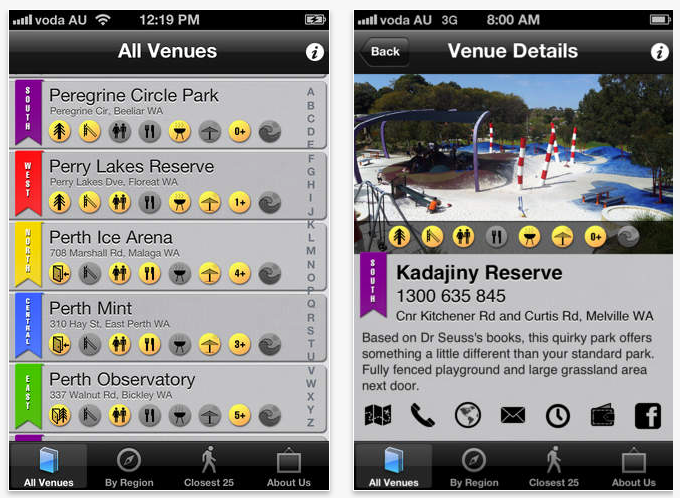 